DIA 1: 9 de NoviembreDIA 2: 10 de NoviembreHoraActividadDescripción08:00 – 08:50Acreditación y Registro50 Minutos08:50 – 09:00AperturaPatricio Haro Ayerve, Rector del Instituto de Altos Estudios NacionalesPatricio Donoso Chiriboga, Ministro del Trabajo.09:00 – 10:00Panel de Alto NivelApertura de la Convención Nacional.Rol de los Organismos Rectores de Formación y Capacitación del Sector Público.Jorge Benavides Ordoñez, Viceministro del Servicio Público.Katalina Barreiro, Vicerrectora del Instituto de Altos Estudios Nacionales.Leonardo Izquierdo, Vicepresidencia de la Red Ecuatoriana de Gobierno y Administración Pública (REGAP).Javier Rubio Duque, Director Ejecutivo del Servicio Ecuatoriano de Capacitación Profesional (SECAP).Patricio Lloret Cordero, Subsecretario de Gestión Gubernamental, de la Presidencia de la República.Jairon Merchán Haz, Secretario Nacional de Planificación.10:00 – 10:20Receso10:20 – 12:30Panel de Investigación: Desafíos vigentes para la formación, capacitación y fortalecimiento institucional.Diana Emilia Heredia Pincay, Universidad Hemisferios (UH): Caracterización de la demanda de formación del sector público.Carlos Paladines, Instituto de Altos Estudios Nacionales (IAEN): Retos del Plan Nacional de Capacitación.Zaira Noboa, Instituto de Altos Estudios Nacionales (IAEN): Retos de la Norma Técnica de Formación y Capacitación del Sector Público.Sandra Katherine Gordillo Iñiguez, Universidad Nacional de Loja (UNL): Caracterización de la oferta de formación del sector públicoPaulo Carrión, Universidad Técnica Particular Loja (UTPL): Desarrollo de competencias en los perfiles de servidores públicos en el cantón Loja: Explorando las narrativas juveniles de lo que es y lo que debería ser. Preguntas del Auditorio.12:30 – 14:00Almuerzo Libre14:00 – 16:00Panel de Investigación: Realidad vigente de la profesionalización en el Ecuador.Leonardo Izquierdo, Universidad Técnica Particular de Loja (UTPL): El sector público y su vinculación con la Agenda 2030 y los Objetivos de Desarrollo Sostenible.Ernesto Guevara, Escuela Superior Politécnica Agropecuaria de Manabí (ESPAM): Gobierno Abierto, Transparencia y Ética en el sector público Mario Contreras Jaramillo, Universidad Técnica Particular de Loja (UTPL): El servidor público y el reto hacia un buen servicio público José Rodrigo Maldonado, Universidad Nacional de Loja (UNL): Teletrabajo y su incidencia en el sector público.Preguntas del Auditorio.HoraActividadDescripción08:00 – 08:50Acreditación y Registro50 Minutos08:50 – 09:00AperturaMaestra de Ceremonias09:00 – 10:30Lanzamiento del Observatorio de la Función Pública.Carlos Paladines, Instituto de Altos Estudios Nacionales (IAEN): El Observatorio de la Función Pública.Germán Guerra, Sociedad Alemana de Cooperación Internacional GIZ: Programa Ecuador Sincero.Irma Jara Instituto de Altos Estudios Nacionales (IAEN): Control Social: Importancia, Metodología y Resultados.Oscar Oszlak : Caracterización del Empleo Público, Ecuador 2021: Importancia, Metodología y Resultados.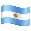 Preguntas del Auditorio.10:30 – 10:40Receso10:40 - 11:30Panel de Observatorios de políticas públicas: Los desafíos de la política fiscal para el año 2023.María Caridad Ortiz, Grupo Faro: Sobre Presupuestos, seguimiento al Presupuesto General del Estado.Katiuska King, Universidad Central del Ecuador (UCE): Observatorio de Financiamiento para el Desarrollo.Manuel Macías, Universidad de Guayaquil (UG): Observatorio de Políticas Públicas.Preguntas del Auditorio.